North Meets South Big LocalDragons Den Large Grant Application Form BACKGROUND North Meets South Big Local (NMS) is one of the 150 communities across England chosen to be part of the Local Trust’s innovative programme that aims to achieve lasting change by providing a mixture of funding, finance, and support. NMS was established in 2014 with £1 Million allocated from the Big Local Lottery Fund, through the Local Trust, which could be spent in any way local people chose over the following 10 years. NMS is now a partnership governed by residents, with activities organised by residents and for residents in Marks Gate and North Chadwell Heath. As NMS enters the final stages of its funding support from the Local Trust, the partnership’s vision is to supporting sustainable projects which will exist beyond the lifespan of the organisation. Purpose of the grant opportunityThe Dragons Den grant scheme exists to encourage residents to explore new life skills and for partner organizations to create opportunities within our catchment area. The aim is to offer grants to activities which support the key areas of focus in the NMS Local plan (see our website for more information). The team is keen to receive applications for: Physical improvement of public facilities / community assets within the NMS catchment area Suggested Themes: Outdoors social activities or community intervention targeted at tackling loneliness Community based project tackling climate change Outdoors exhibition, art installations, heritage projectSocial activities for residents Suggested Themes Weekday and weekend social activities for under 5’s Respite care and support for parent of children with diagnosed SEND needsSocial activities and outreach support for over 50’s Low-cost themed social events and festivals for residents of all ages Organized team sport for residents aged 18 and over Targeted interventions for residents with mental health needsProjects tackling financial support and increasing cost of living through social activities Positive attitudes and opportunities to foster a “can-do” mentality within the area by encouraging residents to take responsibility for change within the areaSuggested Themes Skills training (e.g., drama / theater, musical instruments, singing, dance, cheerleading, digital skills, podcasting, enterprise)Employability skills: coaching and support with accessing the job market targeted at residents with mental health needs or long term unemployed Summer camps for teenagers to learn about enterprise skills and further educationPrograms to support residents to access financial support to tackle increasing cost of living Skills training targeted at residents with a history of criminal activity / youth violence More information about the needs of the area email: nmsworker17@gmail.com for a copy of the most recent community consultation.Contractual AgreementThe contract will be between you as the project delivery partner and Crest Waltham Forest who is the Locally Trusted Organisation for North Meets South Big Local. We would like the work to take place between 1st Jan 2023 to 31st December 2026. The Dragon’s Den Large grants opportunities are available to organisations for projects that will primarily and directly benefit residents of the North Meets South area (see the NMS catchment area map on page 9).Value of Grant: Applicants can apply for grants between £10,000 and £30,000 for 3 years. All applications must be supported by an appropriate budget for year 1. How will NMS review the contract: Every 6 months, with milestones against which success is accessed. There is an expectation that grant recipients will complete a budget and an impact report for each year of the contract. What can we fund? Costs of delivering an activity including room hire, staff costs and volunteer expenses Event costs (including event registration fees e.g., Temporary Event Notice costs)Equipment costs, where there is a clear plan for ongoing community benefit Insurance costs and DBS checks where needed Capacity building training for residents of North meets South catchment area We can fund running costs for existing or new projectsWhat we cannot fundedActivities which the Local Authority has a legal duty to provide Purely for-profit commercial ventures Proposals which are not feasible or do not offer value for moneyLocal statutory services e.g., schools, hospitals, etc. (‘Friends of’ groups and PTAs are welcome to apply) Party political, religious or sponsorship activities Spending that has already taken place Discriminatory activitiesProjects which we judge would be funded anyway, even without support from this grant programmeWho can apply for a grant?Funds are awarded only to constituted and not for profit organisations (e.g., registered charities, tenants and residents’ associations, other constituted community groups and CIC’s). Priority will be given to organisations and individuals based and already working within the North Meets South area.Application TimelineSelection criteriaThe successful applicant will demonstrate:Suitable safeguarding proceduresEvidence of financial viability Evidence of project plans with clear interventions  Experience of delivering community projects Realistic budget which covers the suggested interventions Interviews (1st Dec 6:30- 8:30pm) Applications will be reviewed by the North Meets South Steering Group If your application is shortlisted you will be invited to an interview with a selected panel of residents, to allow residents to review information about your proposed project, in order to make a vote on which project they want NMS to fund. This will include a presentation and series of questions. Application FormPlease provide your organisation’s name, address, and contact detailsIf more than one organisation is applying, please provide both/all organisational details. One organisation from the partnership MUST be nominated as the ‘lead,’ please state which this will be.This Application is for (Deleted as appropriate)£30,000    /    £10,000Do you have demonstrable experience of delivering projects similar to what you applied for? YES / NO Please note that if you are applying as a partnership at one organisation should have experience of delivery community projectsWill you be willing to allocate a senior member of staff with contract management skills to work directly with NMS partnership for strategic decisions and a worker with experience to manage the frontline project? Yes / No Name of proposed Dragon’s Den Project: Does your organisation have safeguarding, equality & diversity, health & safety policies, risk assessment and insurance to deliver a project of this value? YES / NO Please attached these policies and documents in your application pack sent to NMSEvidence of financial viability: Are you able to provide your current annual accounts as evidence of your financial viability? Yes / No If NO, please specify why? When do you intend to start your project? Which of the North Meets South core themes does your project support? Physical Improvement Social Activities & Cohesion Positive attitudes & OpportunitiesWhich social or community development theme are looking to tackle e.g., mental health, housing, financial, employment etc: Evidence of project plans (maximum 1500 words)Please use the space below to describe: Project plans and interventions you will implement to deliver the project The level of experience of staff who will deliver the project e.g., entry level or experience senior staff alongside the CV of said staff What is your target number of beneficiaries or participants?How you will recruit volunteers and encourage young residents to engage with the projectBudget Please use the space below to provide a budget which covers the cost of delivering the project Project Impact: Describe what outcomes you expect to achieve and why these are important to support the wellbeing and livelihood of residents within the NMS catchment area (Maximum 500 words)Please describe how you will manage and monitor the impact of the project. What will be the KPI’s upon which the NMS steering group will measure the success of your project.  (Maximum 500 words)How will you continue funding the project beyond the Dragon’s Den grant scheme? Declaration I declare that the details submitted in this application are correct. I/we understand that the information disclosed in this application will be used to assess our organisation’s financialstability and competence to conduct the Service being procured by North Meets South Big Local. Signed: Name: Position: Date: Note: This form must be signed by a director or a senior representative of the company or organisationPlease send application and supporting documents to Catherine Dainkeh E: nmsworker17@gmail.comGOOD LUCK!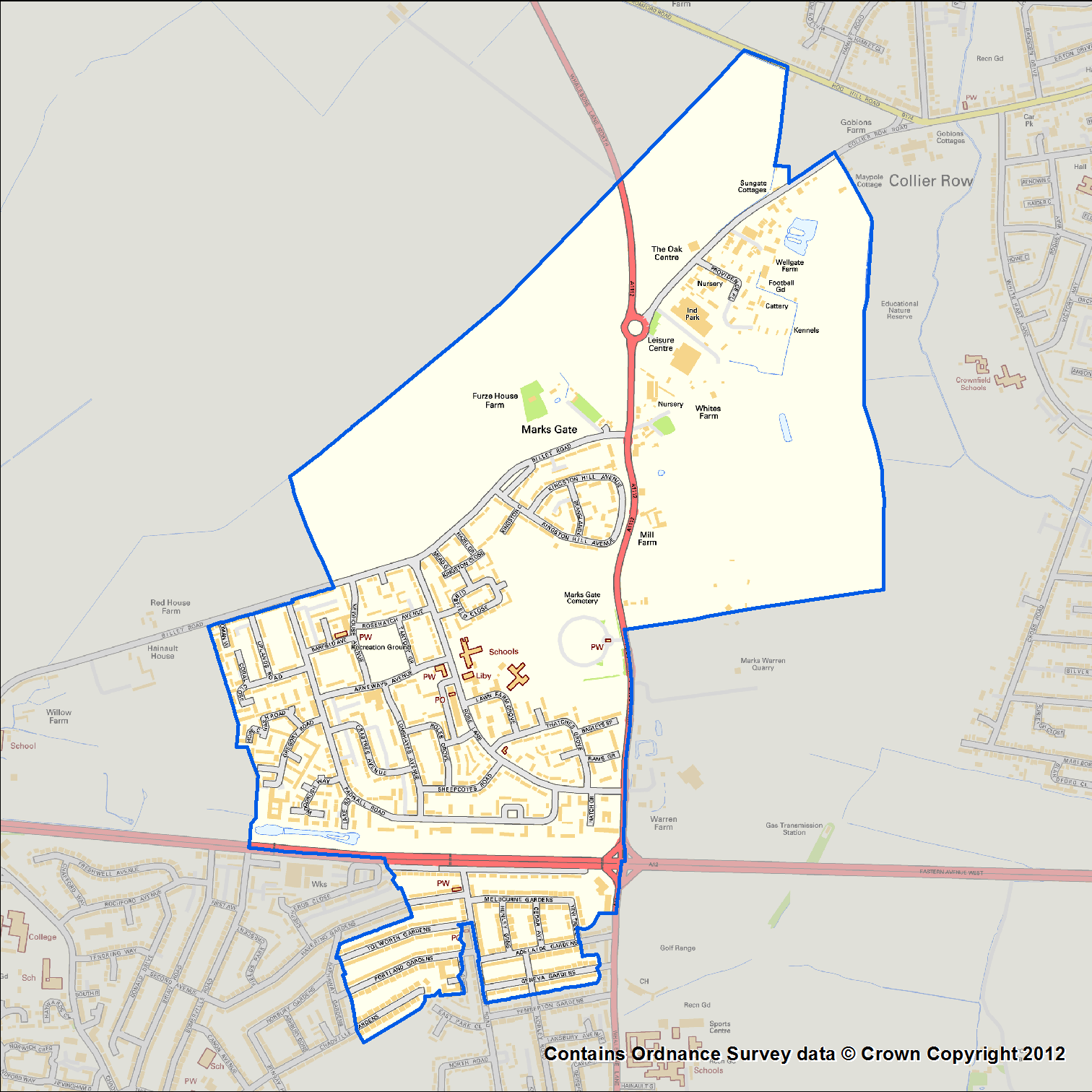         SOME HEADLINE STATISTICS ABOUT THE NORTH MEETS SOUTH AREA        SOME HEADLINE STATISTICS ABOUT THE NORTH MEETS SOUTH AREA        SOME HEADLINE STATISTICS ABOUT THE NORTH MEETS SOUTH AREA        SOME HEADLINE STATISTICS ABOUT THE NORTH MEETS SOUTH AREAFamilies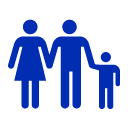 42% of North Meets South families with dependent children are Lone Parent families, compared with 35% across Barking & DagenhamEducation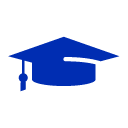 In the North Meets South area, pupil attainment based on GCSEs at Key Stage 4 is 321 points on average compared with 348 points across Barking & DagenhamVulnerable groups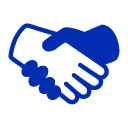 27% of children are living in poverty in the North Meets South area compared with 23% across Barking & DagenhamEconomy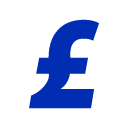 32% of people have no qualifications in the North Meets South area compared with 28% across Barking & DagenhamCommunities & environment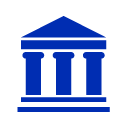 7,735 people live in the North Meets South area. 57% are 'satisfied with their 'neighbourhood', the same as the average across Barking & Dagenham Health & wellbeing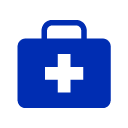 20% of people have a limiting long-term illness in the North Meets South area compared with 16% across Barking & DagenhamDragon’s Den Grant Open for applications10th October 2022Application Deadline4TH November 2022Shortlisted applicants invited to an interview  Date tbc Project Start Date January 2023